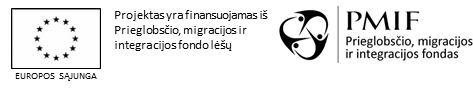 1 priedasPROJEKTO PARTNERIŲ ATRANKOS PARAIŠKAINFORMACIJA APIE PROJEKTO PARTNERIŲ ATRANKOS DALYVĮ PAJĖGUMŲ BŪTI PROJEKTO PARTNERIU PAGRINDIMASPateikdami šią paraišką, patvirtiname, kad sutinkame tapti projekto partneriais, jeigu paraiška įvertinama teigiamai ir gauname patvirtinimą dėl partnerystės projekte.Institucijos, teikiančios paraišką, vadovas                                                         (vardas ir pavardė)    			              (parašas)1. Dalyvaujančios institucijos pavadinimas  2. Institucijos duomenys ryšiamsKodas  Adresas  Miestas, rajonas ir pašto indeksas    Telefonas Elektroninis paštas    3. Paraišką pildžiusio asmens duomenys ryšiams3. Paraišką pildžiusio asmens duomenys ryšiamsVardas ir pavardė   Pareigos Adresas   Telefonas Elektroninis paštas    1. Darbo patirtis prieglobsčio ir migracijos, integracijos srityje (pateikti darbo patirtį įrodančius dokumentus)2. Įgyvendinti projektai ir programos prieglobsčio, migracijos ir integracijos srityje (pateikti vykdytų projektų sąrašą, įvardijant projekto tikslus ir rezultatus)3. Savanorių pasitelkimo galimybės įgyvendinant papildomas funkcijas(savanorių skaičius)4. Kitų šalių arba tarptautinių organizacijų gerųjų praktikų naudojimo prieglobsčio ir migracijos, integracijos srityje galimybės(taikomos kitų šalių ar tarptautinių organizacijų metodologijos, gairės, standartai)